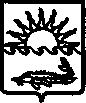 Р А С П О Р Я Ж Е Н И ЕПРЕДСЕДАТЕЛЯ КОНТРОЛЬНО – СЧЕТНОЙ ПАЛАТЫ МУНИЦИПАЛЬНОГО ОБРАЗОВАНИЯ ПРИМОРСКО-АХТАРСКИЙ РАЙОНот   3  июня 2019  года                                                                                    № 12-рг. Приморско-АхтарскОб утверждении доклада о результатах и основных направлениях деятельности контрольно-счетной палаты муниципального образования Приморско-Ахтарский район на 2019 – 2022 годы В соответствии с постановлением администрации муниципального образования Приморско-Ахтарский район от 16 мая 2016 года № 421 «Об утверждении Порядка подготовки и предоставления докладов о результатах и основных направлениях деятельности субъекта бюджетного планирования муниципального образования Приморско-Ахтарский район»:1. Утвердить доклад о результатах и основных направлениях деятельности контрольно-счетной палаты муниципального образования Приморско-Ахтарский район на 2019 – 2022 годы (далее – доклад) (приложение).2.  Инспектору Котовой Татьяне Анатольевне обеспечить размещение утвержденного доклада на официальном сайте администрации муниципального образования Приморско-Ахтарский район в сети Интернет. 3.  Контроль за выполнением настоящего распоряжения оставляю за собой.4. Распоряжение вступает в силу со дня подписания.Исполняющий обязанности председателя  контрольно-счетной палатымуниципального образованияПриморско-Ахтарский район                                                        Т.А.КотоваДОКЛАДо результатах и основных направлениях деятельности контрольно-счетной палаты муниципального образования Приморско-Ахтарский район на 2019 – 2022 годыНастоящий Доклад подготовлен в соответствии с постановлением администрации муниципального образования Приморско-Ахтарский район от 16 мая 2016 года № 421 «Об утверждении Порядка подготовки и предоставления докладов о результатах и основных направлениях деятельности субъектов бюджетного планирования муниципального образования Приморско-Ахтарский район».Статус контрольно-счетной палаты муниципального образования Приморско-Ахтарский район (далее контрольно-счетная палата)  и принципы ее деятельности определены Федеральным законом от 7 февраля . N 6-ФЗ «Об общих принципах организации и деятельности контрольно-счетных органов субъектов Российской Федерации и муниципальных образований», решением Совета муниципального образования Приморско-Ахтарский район от 28 марта 2012 года № 241 «О создании органа местного самоуправления муниципального образования Приморско-Ахтарский район и утверждении Положения о контрольно-счетной палате муниципального образования Приморско-Ахтарский район», решением Совета муниципального образования Приморско-Ахтарский район от 26 марта 2008 года № 619 «Об утверждении Положения о бюджетном процессе в муниципальном образовании Приморско-Ахтарский район».В соответствии с решением Совета муниципального образования Приморско-Ахтарский район от 28 марта 2012 года № 241 «О создании органа местного самоуправления муниципального образования Приморско-Ахтарский район и утверждении Положения о контрольно-счетной палате муниципального образования Приморско-Ахтарский район»  контрольно-счетная палата является постоянно действующим органом внешнего муниципального финансового контроля, образуемого представительным органом муниципального образования и ему подотчетным  (пункт 1 статьи 1). В рамках задач, определенных действующим законодательством, контрольно-счетная палата   обладает организационной и функциональной независимостью и осуществляет свою деятельность самостоятельно (пункт 2 статьи 1), подведомственных учреждений не имеет. В соответствии с Бюджетным кодексом Российской Федерации контрольно-счетная палата является участником бюджетного процесса (статья 152) и обладает бюджетными полномочиями органа муниципального финансового контроля  (статья 157).Пунктом 1 статьи 8 решения Совета муниципального образования Приморско-Ахтарский район от 28 марта 2012 года № 241 «О создании органа местного самоуправления муниципального образования Приморско-Ахтарский район и утверждении Положения о контрольно-счетной палате муниципального образования Приморско-Ахтарский район»  определена область действия полномочий контрольно-счетной палаты:– контроль за исполнением бюджета муниципального образования;– экспертиза проектов бюджета муниципального образования;– внешняя проверка годового отчета об исполнении бюджета муниципального образования;– организация и осуществление контроля за законностью, результативностью (эффективностью и экономностью) использования средств бюджета муниципального образования, а также средств, получаемых бюджетом муниципального образования из иных источников, предусмотренных законодательством Российской Федерации;– контроль за соблюдением установленного порядка управления и распоряжения имуществом, находящимся в собственности муниципального образования, в том числе охраняемыми результатами интеллектуальной деятельности и средствами индивидуализации, принадлежащими муниципальному образованию;– оценка эффективности предоставления налоговых и иных льгот и преимуществ, бюджетных кредитов за счет средств бюджета муниципального образования, а также оценка законности предоставления муниципальных гарантий и поручительств или обеспечения исполнения обязательств другими способами по сделкам, совершаемым юридическими лицами и индивидуальными предпринимателями за счет средств бюджета муниципального образования и имущества, находящегося в собственности муниципального образования;– финансово-экономическая экспертиза проектов муниципальных правовых актов (включая обоснованность финансово-экономических обоснований) в части, касающейся расходных обязательств муниципального образования, а также муниципальных программ;– анализ бюджетного процесса в муниципальном образовании и подготовка предложений, направленных на его совершенствование;–  подготовка информации о ходе исполнения бюджета муниципального образования, о результатах проведенных контрольных и экспертно-аналитических мероприятий и представление такой информации в представительный орган муниципального образования и главе муниципального образования;– контроль за законностью, результативностью (эффективностью и экономностью) использования средств бюджета муниципального образования, поступивших в бюджеты поселений, входящих в состав муниципального образования;–  осуществление полномочий внешнего муниципального финансового контроля в поселениях, входящих в состав муниципального образования, в соответствии с соглашениями, заключенными Советом муниципального образования с представительными органами поселений;–  анализ данных реестра расходных обязательств муниципального образования на предмет выявления соответствия между расходными обязательствами муниципального образования, включенными в реестр расходных обязательств и расходными обязательствами, планируемыми к финансированию в очередном финансовом году в соответствии с проектом бюджета муниципального образования;–  контроль за ходом и итогами реализации программ и планов развития муниципального образования; – мониторинг исполнения бюджета муниципального образования;– анализ социально-экономической ситуации в муниципальном образовании;– содействие организации внутреннего финансового контроля в исполнительных органах муниципального образования;–  участие в пределах полномочий в мероприятиях, направленных на противодействие коррупции;– иные полномочия в сфере внешнего муниципального финансового контроля, установленные федеральными законами, законами субъекта Российской Федерации, уставом и нормативными правовыми актами Совета.Пунктом 2 статьи 8 решения Совета муниципального образования Приморско-Ахтарский район от 28 марта 2012 года № 241 «О создании органа местного самоуправления муниципального образования Приморско-Ахтарский район и утверждении Положения о контрольно-счетной палате муниципального образования Приморско-Ахтарский район определено, что внешний муниципальный финансовый контроль осуществляется контрольно-счетной палатой в отношении:– в отношении органов местного самоуправления и муниципальных органов, муниципальных учреждений и муниципальных унитарных предприятий, а также иных организаций, если они используют имущество, находящееся в собственности муниципального образования; – в отношении иных организаций путем осуществления  проверки соблюдения условий получения ими субсидий, кредитов, гарантий за счет средств  местного бюджета в порядке контроля за деятельностью главных распорядителей (распорядителей) и получателей средств местного бюджета, предоставивших указанные средства, в случаях, если возможность проверок указанных организаций установлена в договорах о предоставлении субсидий, кредитов, гарантий за счет средств местного бюджета. Настоящий Доклад представлен главным распорядителем   бюджетных средств – контрольно-счетной палатой муниципального образования Приморско-Ахтарский район, и отражает результаты и основные направления деятельности.Раздел I. «Результаты деятельности субъекта бюджетного планирования в 2018 году»Стратегическая цель контрольно-счетной палаты как главного распорядителя   бюджетных средств, а также механизмы ее реализации определены исходя из Стратегии социально-экономического развития муниципального образования  Приморско-Ахтарский район на период до 2030 года, утвержденной решением Совета муниципального образования Приморско-Ахтарский	 район от 26 декабря 2018 года № 466.  В соответствии с задачами и полномочиями, деятельность контрольно-счетной палаты направлена на повышение эффективности и прозрачности муниципального управления общественными ресурсами на основе организации надлежащей системы внешнего муниципального финансового контроля. Исходя из этого стратегической целью контрольно-счетной палаты является  – Обеспечение рациональности и эффективности процессов формирования и расходования бюджетных средств, управления и использования муниципальной собственности для достижения устойчивых темпов развития экономики и улучшения качества жизни граждан.Для обеспечения достижения указанной стратегической цели контрольно-счетная палата выполняет следующие тактические задачи:1. Развитие контрольной и экспертно-аналитической деятельности контрольно-счетной палаты в рамках обеспечения единой системы контроля формирования и исполнения муниципального бюджета, управления и использования  муниципальной собственности.  2. Совершенствование финансово-экономической экспертизы муниципальных правовых актов и мониторинг бюджетного процесса в целях повышения эффективности управления муниципальными ресурсами и муниципальной собственностью.3.Предоставление достоверной и объективной информации гражданам и обществу в целом о законности и эффективности использования муниципальных финансовых и материальных ресурсов.Задача 1. «Развитие контрольной и экспертно-аналитической деятельности контрольно-счетной палаты в рамках обеспечения единой системы контроля формирования и исполнения муниципального бюджета, управления и использования  муниципальной собственности». Данная задача определена в соответствии со  статьей 8 «Полномочия контрольно-счетной палаты», статьей 9 «Формы осуществления контрольно-счетным органом внешнего муниципального контроля»  решения Совета муниципального образования Приморско-Ахтарский район от 28 марта 2012 года № 241 «О создании органа местного самоуправления муниципального образования Приморско-Ахтарский район и утверждении Положения о контрольно-счетной палате муниципального образования Приморско-Ахтарский район».Для реализации указанной задачи контрольно-счетная палата осуществляет работу по укреплению и развитию единой системы предварительного, текущего и последующего контроля формирования и исполнения   бюджета муниципального образования Приморско-Ахтарский район.Особое внимание уделяется совершенствованию форм и методов предварительного контроля, дальнейшему повышению качества заключений контрольно-счетной палаты на проекты решений о местном  бюджете на очередной финансовый год и плановый период.Осуществляется работа по повышению качества контроля исполнения местного бюджета и подготовки заключений контрольно-счетной палаты по отчету об исполнении  местного бюджета.  При этом заключения контрольно-счетной палаты отражают не только результаты внешней проверки представляемых отчетов, но и содержат оценку качества исполненных бюджетов, анализ эффективности и результативности осуществленных бюджетных расходов.Одной из важнейших задач в сфере управления муниципальным сектором экономики на современном этапе является повышение эффективности управления муниципальным имуществом.  Контрольно-счетная палата осуществляет контроль и анализ мероприятий, связанных с распоряжением муниципальной  собственностью  в целях обеспечения интересов муниципального образования Приморско-Ахтарский район как эффективного собственника муниципального имущества.Реализация данной задачи характеризуется следующим показателем:–  проведение контрольно-ревизионных мероприятий.В 2018 году проведено 31  контрольно-ревизионное мероприятие. Объектами контроля являлись: 23 структурных и отраслевых  подразделений администрации МО, администраций поселений, 4 муниципальных учреждений,  4 муниципальных предприятия. Проведено 3 внеплановых мероприятий по поручениям  Прокурора Приморско-Ахтарского района.По всем мероприятиям подготовлены соответствующие акты, которые доведены до сведения руководителей проверяемых органов и организаций.Контрольными мероприятиями выявлено нарушений и недостатков на сумму 1 169 774,3 тыс. рублей, в том числе:выявлено финансовых нарушений на сумму 4 574,7 тыс. рублей,  в том числе: недополученные доходы – 36,5 тыс. рублей, неэффективного использования  средств на сумму 4024,8 тыс. рублей, прочих нарушений  – 513,4 тыс. рублей;выявлено нарушений порядка ведения бюджетного учета и отчетности на сумму 29 825,0 тыс. рублей, в том числе повлекшие недостоверность отчетности – 443,0 тыс. рублей;стоимость имущества, используемого с нарушением установленного порядка управления и распоряжения имуществом – 1 115 600,4 тыс. рублей, в том числе: неэффективное использование  имущества – 1 469,5 тыс. рублей; неучтенное в  Реестре муниципального имущества (в полном объеме и/или своевременно) – 442 365,3 тыс. рублей; с прочими нарушениями – 671 765,6  тыс. рублей. установлено расходование средств с нарушением действующего бюджетного законодательства, законодательства о труде, нарушений инструкций Банка РФ в сумме 19 774,2 тыс. рублей. Среди выявленных финансово-бюджетных нарушений  и  недостатков  наибольшее значение имеют факты неэффективного использование бюджетных средств, которые в 2018 году составили  4 024,8 тыс. рублей. К ним относятся нарушение порядка и условий оплаты труда работников муниципальных учреждений, выплаты доплат стимулирующего характера без учета показателей, критериев оценки, позволяющих оценить результативность и качество работы; не достигнуты целевые показатели результативности, предусмотренные муниципальной программой, неэффективные расходы на оплату труда, принятому специалисту на 0,5 ставки, уплата штрафов за нарушение налогового законодательства  и другие.  Финансовые нарушения в виде неправомерных (незаконных) расходов бюджетных средств выявлены в сумме 549,9 тыс. рублей. Основными из них являются неправомерно полученная заработная плата, неправомерное списание горюче-смазочных материалов (приписки в километраже при списании бензина, одновременное списание на 2 автомобиля, списание при нахождении водителя в отпуске, неправомерные расходы по уплате транспортного налога, недостачи и другие). Среди выявленных нарушений порядка ведения бюджетного (бухгалтерского) учета, составления и предоставления  отчетности выявлены нарушения, повлиявшие на достоверность отчетности в сумме 443,0 тыс. рублей, и прочие нарушения 29 382,0 тыс. рублей, к ним относятся нарушения требований, предъявляемых к проведению инвентаризации активов и обязательств, нарушение требований к организации осуществление внутреннего контроля фактов хозяйственной жизни, грубое нарушение требований бухгалтерского учета, несоответствие данных бухгалтерской отчетности  регистрам бухгалтерского учета и другие. Среди выявленных нарушений порядка  управления и распоряжения муниципальным  имуществом района и поселений  на сумму 1 115 600,4 тыс. рублей установлено:неэффективное использование имущества (движимое имущество  длительное время не используется) на сумму 1 469,5 тыс. рублей;неучтенное в Реестре муниципального имущества на сумму 442 365,3 тыс. рублей (в учете данные объекты числятся);прочие нарушения в использовании имущества на сумме 671 765,6 тыс. рублей (отражено  в казне иное имущество, переданное в оперативное управление, не являющееся объектом Реестра).Среди выявленных нарушений  расходования средств с  нарушением действующего законодательства установлены нарушение порядка предоставления субсидии, нарушение порядка проведения ежегодных инвентаризаций, нарушение порядка кассовой дисциплины.Аудитом в сфере закупок охвачен объем закупок  5 969,7 тыс. рублей, мероприятия проведены в отношении 3 объектов проверки. Аудит в сфере закупок проведен в форме  3 контрольных мероприятий. В ходе аудита в сфере закупок установлено нарушений на сумму 870,1 тыс. рублей.По результатам проведенных мероприятий контрольно-счетной палатой в целях принятия надлежащих мер и устранения выявленных нарушений и недостатков руководителям проверенных объектов внесено 20 представлений, из которых 18 сняты с контроля. Остальные, требования по которым не в полном объеме исполнены, находятся на контроле до полного устранения отмеченных в них нарушений.Во исполнение представлений контрольно-счетной палаты в 2018 году объектами контроля устранено нарушений и недостатков в сумме 1 134 999,1 тыс. рублей, или  96,9% от выявленных в текущем году, в том числе:Устранено финансовых нарушений на сумму 1475,1 тыс. рублей (32,2%), из них:возмещено средств в бюджет и на лицевые счета организаций – 479,0 тыс. рублей необоснованных и неправомерных расходов, недостач;дополнительно выполнено работ, услуг  – 946,0  тыс. рублей;устранено других финансовых нарушений на сумму 50,1 тыс. рублей (недостачи).Устранено нарушений в бюджетном учете и отчетности на сумму 1 730,9 тыс. рублей (5,8%), внесены исправления и дополнения в бухгалтерский и бюджетный учет субъектов проверки на сумму.Приняты меры по нарушениям порядка распоряжения и использования муниципального имущества стоимостью 1 114 439,0  тыс. рублей (99,8%), в  том числе:дополнительно учтено имущество в реестре муниципального имущества  на сумму 442 365,3 тыс. рублей;передано неэффективно использованное имущество другим пользователям на сумму 308,1 тыс. рублей;устранены прочие нарушения установленного порядка на сумму 671 765,6 тыс. рублей (исключено из реестра имущество, не являющиеся объектами казны, устранены несоответствия реестра казны и бюджетного учета).  За допущенные нарушения объектами контроля привлечены к дисциплинарной ответственности 52 должностных лица. По рекомендациям контрольно-счетной палаты утверждены и внесены изменения в 22 муниципальных правовых акта, регулирующих порядок мониторинга  и контроля выполнения муниципального задания на оказание муниципальных услуг, отдельные вопросы осуществления полномочий в сфере дошкольного образования, общего образования, систему оплаты труда и премирования муниципальных  бюджетных учреждений, порядок предоставления социальных выплат на приобретение жилья, бюджетный процесс городского поселения, составления и утверждения плана финансово-хозяйственной деятельности   унитарного предприятия, систему оплаты труда и премирования руководителя и работников  унитарного предприятия и др.Во исполнение соглашения с прокуратурой Приморско-Ахтарского района, а также по запросам правоохранительных органов в их адрес направлено 9 материалов, по результатам рассмотрения  которых, прокурором Приморско-Ахтарского района приняты меры прокурорского реагирования по 3 материалам.Контрольно-счетной палатой к виновным должностным лицам приняты меры административного воздействия по  объектам проверки:Администрация Свободного  сельского поселения ст. 15.15.7 КоАП РФ - нарушение порядка составления, утверждения и ведения бюджетных смет, по результатам рассмотрение мировым судом вынесено решение о назначении административного штрафа в сумме 10,0 тыс. рублей. МУП «Водоканал» Приморско-Ахтарского городского поселения Приморско-Ахтарского района  по статье 15.11. КоАП РФ грубое нарушение требований к бухгалтерскому учету, в том числе к бухгалтерской (финансовой) отчетности, в части отсутствия у предприятия регистров бухгалтерского учета по результатам рассмотрение мировым судом вынесено решение о назначении административного штрафа в сумме 5,0 тыс. рублей.МУП  ЖКХ «Ольгинское» по  статье 15.11 КоАП РФ  грубое нарушение требований к бухгалтерскому учету, в том числе к бухгалтерской (финансовой) отчетности (искажение любого показателя бухгалтерской отчетности, выраженного в денежном измерении, не менее чем на 10 процентов является грубым нарушением требований к бухгалтерскому учету, в том числе к бухгалтерской (финансовой) отчетности). По результатам рассмотрение мировым судом вынесено решение о назначении административного штрафа в сумме 5,0 тыс. рублей.Денежные взыскания (штрафы) за нарушение бюджетного законодательства  в полном объеме поступили в соответствующие бюджеты поселений.Задача 2. «Совершенствование финансово-экономической экспертизы муниципальных правовых актов и мониторинг бюджетного процесса в целях повышения эффективности управления муниципальными ресурсами и муниципальной собственностью»Данная задача определена в соответствии со  статьей 8 «Полномочия контрольно-счетной палаты» решения Совета муниципального образования Приморско-Ахтарский район от 28 марта 2012 года № 241 «О создании органа местного самоуправления муниципального образования Приморско-Ахтарский район и утверждении Положения о контрольно-счетной палате муниципального образования Приморско-Ахтарский район».Согласно действующему законодательству важнейшей задачей контрольно-счетной палаты является оценка обоснованности доходных и расходных статей проекта местного бюджета, а также финансовая экспертиза проектов  нормативных правовых актов муниципальных органов власти, предусматривающих расходы, покрываемые за счет средств местного бюджета, или влияющих на формирование и исполнение местного бюджета.Реализация данной задачи характеризуется одним показателем:–  проведение экспертно-аналитических мероприятий.В 2018 году проведено 140 экспертно-аналитических мероприятий, из них: экспертиза  17  проектов решений Советов муниципального образования Приморско-Ахтарский район и решений Советов поселений «О внесении изменений в решение о бюджете»;внешняя проверка 10 годовых отчётов об исполнении районного (местного) бюджета за 2017 год;экспертиза 10 проектов решений Совета муниципального образования Приморско-Ахтарский район  и решений Советов поселений «О бюджете муниципального образования Приморско-Ахтарский район на 2019 год и на плановый период 2020 и 2021 годов» и местных бюджетов на 2019 год;102  экспертизы  проектов муниципальных программ и внесение изменений в муниципальные программы муниципального образования Приморско-Ахтарский район и муниципальных программ поселений.Проведено одно  тематическое экспертно-аналитическое мероприятие «Анализ бюджетного процесса  Приморско-Ахтарского городского поселения Приморско-Ахтарского района». По всем мероприятиям составлены соответствующие заключения, которые доведены главе района, в Совет муниципального образования Приморско-Ахтарский район, главам и председателям Совета поселений, руководителям отраслевых и функциональных органов, представившим проекты муниципальных правовых актов. В ходе проведенных мероприятий выявлено  нарушений бюджетного законодательства  в части несоответствия отчета об исполнении бюджета формам бюджетной отчетности в сумме 12,7 тыс. рублей  (в годовом отчете исполнения бюджета Новопокровского сельского поселения 8,1 тыс. рублей, Свободного сельского поселения - 4,6 тыс. рублей).  По итогам проведённых экспертно-аналитических мероприятий подготовлено и направлено 154 предложения на общую сумму 16 983,4 тыс. рублей,  в том числе по увеличению доходной части бюджета 9 предложений на сумму 16 799,9 тыс. рублей, по совершенствованию бюджетного процесса 1 предложение,  по предотвращению незаконного и неэффективного расходования средств 2 предложения на сумму 170,8 тыс. рублей, прочие 142 предложения, из них в суммовом выражении 12,7 тыс. рублей.   Учтены разработчиками при рассмотрении и принятии проектов правовых актов или внесены изменения в ранее действовавшие акты 129 предложений на сумму 294,0 тыс. рублей.Задача 3. «Предоставление достоверной и объективной информации гражданам и обществу в целом о законности и эффективности использования муниципальных финансовых и материальных ресурсов».Данная задача определена в соответствии статьей 3 «Принципы деятельности контрольно-счетной палаты» решения Совета муниципального образования Приморско-Ахтарский район от 28 марта 2012 года № 241 «О создании органа местного самоуправления муниципального образования Приморско-Ахтарский район и утверждении Положения о контрольно-счетной палате муниципального образования Приморско-Ахтарский район».Информационная деятельность контрольно-счетной палаты состоит в информировании органов местного самоуправления и населения муниципального образования о результатах проведенных контрольных и экспертно-аналитических мероприятий. Результаты контрольных и экспертно-аналитических мероприятий размещались на официальном сайте администрации муниципального образования Приморско-Ахтарский район  на страничке «Контрольно-счетная палата». Также  на сайте размещена общая информация  о контрольно-счетной палате, Планы работ, основополагающие нормативные акты в деятельности палаты и другая информация.Ежегодный отчет о работе контрольно-счетной палаты предоставляется  Совету муниципального образования Приморско-Ахтарский район  и Главе муниципального образования Приморско-Ахтарский район. Отчет о деятельности контрольно-счетной палаты за предшествующий год рассмотрен и принят Советом муниципального образования Приморско-Ахтарский район (решение Совета от 27.03.2019 № 506), размещен на сайте администрации. Контрольно-счетная палата в своей деятельности исходит из того, что эффективно работающий орган муниципального финансового контроля путем предоставления обществу объективной информации о качестве работы муниципальных институтов власти может внести существенный вклад в обеспечение результативности их деятельности.Выявляя и предавая гласности случаи бесхозяйственности, неэффективного расходования бюджетных средств, утраты муниципальных средств и имущества, контрольно-счетная палата способствует наиболее эффективному и результативному использованию бюджетных средств и муниципальной  собственности.Для проведения мониторинга достижения планируемой цели и оценки реализации тактической задачи по обеспечению открытости информации о результатах контрольных и экспертно-аналитических мероприятий, проводимых контрольно-счетной палатой» принят показатель:–  размещение информации о проведенных мероприятиях на официальном сайте администрации муниципального образования Приморско-Ахтарский район в сети Интернет.В 2016 году сотрудниками палаты подготовлено информаций о результатах проведенных контрольных и экспертно-аналитических мероприятий в количестве 122 единиц, и направлено такой информации в представительные органы  в количестве  49 единиц; главам муниципальных образований   в количестве 73  единицы.   В процессе проведения контрольных мероприятий сотрудниками контрольно-счетной палаты оказывалась практическая помощь специалистам финансовых служб и бухгалтерий проверяемых учреждений.В  соответствии с действующим законодательством в 2018 году размещена обобщенная информация о результатах аудита в сфере закупок на официальном сайте   zakupki.gov.ru.Показатели достижения целей и решения задач приведены в Приложении № 1.Раздел II.  «Основные направления деятельности субъекта бюджетного планирования: цели и задачи на среднесрочную перспективу»Основные направления деятельности контрольно-счетной палаты на среднесрочную перспективу определены тактическими задачами обеспечивающими достижение стратегической цели.Задача 1. «Развитие контрольной и экспертно-аналитической деятельности контрольно-счетной палаты в рамках обеспечения единой системы контроля формирования и исполнения муниципального бюджета, управления и использования  муниципальной собственности». В среднесрочной перспективе  совершенствование системы анализа причин возникновения нарушений, должно стать основным инструментом контрольно-счетной палаты в профилактике возникновения и пресечения финансовых нарушений.Достижение цели предусматривает следующие действия:–  проведение по результатам всех контрольных мероприятий анализа выявленных в их ходе нарушений, их обобщение и выявления среди данных нарушений неоднократных, связанных с недостатками действующего законодательства, неправильным применением либо толкованием законодательства, с субъективными факторами, обнаруженных причин и условий, способствующих их совершению;–  изучение аналогичных аналитических данных контрольно-счетных органов муниципальных образований на территории Краснодарского края;– систематизация выявленных в ходе контрольных и мероприятий и полученных в результате обмена информацией нарушений;– разработка рекомендаций, направленных на устранение и недопущение нарушений и недостатков в бюджетной сфере; – дальнейшее совершенствование форм и методов контроля на основании опыта, накопленного за прошедшие годы, поиск и применение всех имеющихся резервов повышения качества контрольной деятельности.Все эти действия приведут к повышению качества проводимых контрольно-ревизионных мероприятий    Задача 2. «Совершенствование финансово-экономической экспертизы муниципальных правовых актов и мониторинг бюджетного процесса в целях повышения эффективности управления муниципальными ресурсами и муниципальной собственностью»Решение данной задачи в среднесрочной перспективе связано с оценкой контрольно-счетной палатой эффективности деятельности органов местного самоуправления по управлению финансовыми ресурсами и должно быть ориентировано не просто на освоение муниципальных средств, а на достижение конкретного результата (увязка ресурсного обеспечения бюджетной организации с итогами ее деятельности).Разработка в деятельности палаты данного направления неразрывно связана с поступательным выявлением в ходе проведения экспертно-аналитических мероприятий:– эффективности исполнения функций муниципальными органами власти;– эффективности исполнения муниципальных заказов, работ, услуг;– эффективности исполнения муниципальных целевых программ;– эффективность использования бюджетных средств и муниципальной собственности всех уровней бюджетной системы. Реформирование муниципального управления, в том числе в сфере повышения качества бюджетного планирования, осуществляется с учетом модернизации системы муниципального финансового контроля и внедрения контрольно-счетной палатой аудита эффективности использования бюджетных  средств, как одного из важнейших условий обеспечения гарантий результативности проводимых преобразований.Согласно международным стандартам, аудит эффективности используется в качестве инструмента оценки эффективности, результативности и экономичности бюджетных программ, их влияния на социально-экономическое положение в стране и регионе. Экспертно-аналитические мероприятия контрольно-счетной палаты направлены на защиту общественных интересов, выработку рекомендаций по надлежащей деятельности органов местного самоуправления и учитывают необходимость выявления признаков коррупциогенности.Задача 3. «Предоставление достоверной и объективной информации гражданам и обществу в целом о законности и эффективности использования муниципальных финансовых и материальных ресурсов».В свете осуществления обществом контроля за распоряжением средствами и ресурсами Приморско-Ахтарского района и осуществления контроля по наиболее значимым и актуальным темам, волнующим как общественность в целом, так и отдельные социальные группы, контрольно-счетная палата и в дальнейшем намерена совершенствовать работу по обеспечению гласности в своей деятельности, в том числе посредством размещения информации на сайте общественно-коммуникационной сети «Интернет».Раздел III. Финансирование деятельности  контрольно-счетной палаты муниципального образования Приморско-Ахтарский районФинансирование деятельности контрольно-счетной палаты осуществляется в рамках непрограммных направлениях расходования средств бюджета. Объем исполняемых расходных обязательств контрольно-счетной палаты муниципального образования Приморско-Ахтарский район в 2018 году составил 3 052,9  тыс. рублей, в том числе 634,3 тыс. рублей  за счет межбюджетных трансфертов, передаваемых из бюджетов поселений на осуществление внешнего муниципального финансового контроля, в соответствии с заключенными соглашениями.В 2019 году общий объем расходных обязательств по предварительной оценке составит  3 354,4  тыс. рублей, в том числе 700,0 тыс. рублей по переданным полномочиям.Распределение бюджетных ассигнований  бюджета муниципального образования Приморско-Ахтарский район, предусмотренных контрольно-счетной палате муниципального образования Приморско-Ахтарский район на очередной финансовый год и плановый период, в разрезе программной и непрограммной деятельности  представлено в Приложении № 2.Исполняющий обязанности председателя  контрольно-счетной палатымуниципального образования Приморско-Ахтарский район					                    	Т.А.КотоваПоказателидостижения целей и решения задач муниципальных программ, результаты реализации ведомственных целевых программ, а также непрограммных направлений деятельностиИсполняющий обязанности председателя контрольно-счетной палаты муниципального образования Приморско-Ахтарский район							   Т.А.КотоваПРИЛОЖЕНИЕУТВЕРЖДЕНраспоряжением председателя контрольно-счетной палаты муниципального образования Приморско-Ахтарский район от 3 июня 2019 года № 12-рПриложение № 1 к докладу о результатах и основных направлениях деятельности контрольно-счетной палаты муниципального образования Приморско-Ахтарский район"№ п/пНаименование показателя достижения целей и решения задачЕдиница измеренияОтчетный годОтчетный годОтчетный годТекущий годОчередной год планового периода1-й год планового периода2-й год планового периодаЦелевое значение показателя достижения целей и решения задачЦелевое значение показателя достижения целей и решения задач№ п/пНаименование показателя достижения целей и решения задачЕдиница измеренияпланфактпроцент достиженияпланпланпланпланцелевое значениегод достижения Непрограммные направления деятельностиНепрограммные направления деятельностиНепрограммные направления деятельностиНепрограммные направления деятельностиНепрограммные направления деятельностиНепрограммные направления деятельностиНепрограммные направления деятельностиНепрограммные направления деятельностиНепрограммные направления деятельностиНепрограммные направления деятельностиНепрограммные направления деятельностиНепрограммные направления деятельности1Проведение контрольно-ревизионных мероприятийЕд.2631119,228282828282Проведение экспертно-аналитических мероприятийЕд.136140102,91401401401401403Размещение информации о проведенных мероприятиях на официальном сайте администрации муниципального образования Приморско-Ахтарский район в сети ИнтернетНет/дадададададададаПриложение № 2 
к Порядку подготовки и представления докладов о результатах и основных направлениях деятельности  по ГРБС  "контрольно-счетная палата муниципального образования Приморско-Ахтарский район" Приложение № 2 
к Порядку подготовки и представления докладов о результатах и основных направлениях деятельности  по ГРБС  "контрольно-счетная палата муниципального образования Приморско-Ахтарский район" Приложение № 2 
к Порядку подготовки и представления докладов о результатах и основных направлениях деятельности  по ГРБС  "контрольно-счетная палата муниципального образования Приморско-Ахтарский район" Приложение № 2 
к Порядку подготовки и представления докладов о результатах и основных направлениях деятельности  по ГРБС  "контрольно-счетная палата муниципального образования Приморско-Ахтарский район" Приложение № 2 
к Порядку подготовки и представления докладов о результатах и основных направлениях деятельности  по ГРБС  "контрольно-счетная палата муниципального образования Приморско-Ахтарский район" Приложение № 2 
к Порядку подготовки и представления докладов о результатах и основных направлениях деятельности  по ГРБС  "контрольно-счетная палата муниципального образования Приморско-Ахтарский район" Приложение № 2 
к Порядку подготовки и представления докладов о результатах и основных направлениях деятельности  по ГРБС  "контрольно-счетная палата муниципального образования Приморско-Ахтарский район" Приложение № 2 
к Порядку подготовки и представления докладов о результатах и основных направлениях деятельности  по ГРБС  "контрольно-счетная палата муниципального образования Приморско-Ахтарский район" Приложение № 2 
к Порядку подготовки и представления докладов о результатах и основных направлениях деятельности  по ГРБС  "контрольно-счетная палата муниципального образования Приморско-Ахтарский район" Распределение 
бюджетных ассигнований бюджета муниципального образования Приморско-Ахтарский район, предусмотренных контрольно-счетной палате муниципального образования Приморско-Ахтарский район на очередной финансовый год и плановый период, в разрезе программной и непрограммной деятельностиРаспределение 
бюджетных ассигнований бюджета муниципального образования Приморско-Ахтарский район, предусмотренных контрольно-счетной палате муниципального образования Приморско-Ахтарский район на очередной финансовый год и плановый период, в разрезе программной и непрограммной деятельностиРаспределение 
бюджетных ассигнований бюджета муниципального образования Приморско-Ахтарский район, предусмотренных контрольно-счетной палате муниципального образования Приморско-Ахтарский район на очередной финансовый год и плановый период, в разрезе программной и непрограммной деятельностиРаспределение 
бюджетных ассигнований бюджета муниципального образования Приморско-Ахтарский район, предусмотренных контрольно-счетной палате муниципального образования Приморско-Ахтарский район на очередной финансовый год и плановый период, в разрезе программной и непрограммной деятельностиРаспределение 
бюджетных ассигнований бюджета муниципального образования Приморско-Ахтарский район, предусмотренных контрольно-счетной палате муниципального образования Приморско-Ахтарский район на очередной финансовый год и плановый период, в разрезе программной и непрограммной деятельностиРаспределение 
бюджетных ассигнований бюджета муниципального образования Приморско-Ахтарский район, предусмотренных контрольно-счетной палате муниципального образования Приморско-Ахтарский район на очередной финансовый год и плановый период, в разрезе программной и непрограммной деятельностиРаспределение 
бюджетных ассигнований бюджета муниципального образования Приморско-Ахтарский район, предусмотренных контрольно-счетной палате муниципального образования Приморско-Ахтарский район на очередной финансовый год и плановый период, в разрезе программной и непрограммной деятельностиРаспределение 
бюджетных ассигнований бюджета муниципального образования Приморско-Ахтарский район, предусмотренных контрольно-счетной палате муниципального образования Приморско-Ахтарский район на очередной финансовый год и плановый период, в разрезе программной и непрограммной деятельностиРаспределение 
бюджетных ассигнований бюджета муниципального образования Приморско-Ахтарский район, предусмотренных контрольно-счетной палате муниципального образования Приморско-Ахтарский район на очередной финансовый год и плановый период, в разрезе программной и непрограммной деятельностиРаспределение 
бюджетных ассигнований бюджета муниципального образования Приморско-Ахтарский район, предусмотренных контрольно-счетной палате муниципального образования Приморско-Ахтарский район на очередной финансовый год и плановый период, в разрезе программной и непрограммной деятельностиРаспределение 
бюджетных ассигнований бюджета муниципального образования Приморско-Ахтарский район, предусмотренных контрольно-счетной палате муниципального образования Приморско-Ахтарский район на очередной финансовый год и плановый период, в разрезе программной и непрограммной деятельностиРаспределение 
бюджетных ассигнований бюджета муниципального образования Приморско-Ахтарский район, предусмотренных контрольно-счетной палате муниципального образования Приморско-Ахтарский район на очередной финансовый год и плановый период, в разрезе программной и непрограммной деятельностиРаспределение 
бюджетных ассигнований бюджета муниципального образования Приморско-Ахтарский район, предусмотренных контрольно-счетной палате муниципального образования Приморско-Ахтарский район на очередной финансовый год и плановый период, в разрезе программной и непрограммной деятельности№ п/пНаименование муниципальных программ, подпрограмм, отдельных мероприятий, ведомственных целевых программ / наименование расходного обязательстваНаименование и реквизиты нормативного правового акта, устанавливающего расходное обязательствоКод бюджетной классификации (раздел, подраздел, целевая статья, группа видов расходов)Объем бюджетных ассигнований, тыс. рублейОбъем бюджетных ассигнований, тыс. рублейОбъем бюджетных ассигнований, тыс. рублейОбъем бюджетных ассигнований, тыс. рублейОбъем бюджетных ассигнований, тыс. рублейОбъем бюджетных ассигнований, тыс. рублейОбъем бюджетных ассигнований, тыс. рублейОбъем бюджетных ассигнований, тыс. рублейОбъем бюджетных ассигнований, тыс. рублейОбъем бюджетных ассигнований, тыс. рублей№ п/пНаименование муниципальных программ, подпрограмм, отдельных мероприятий, ведомственных целевых программ / наименование расходного обязательстваНаименование и реквизиты нормативного правового акта, устанавливающего расходное обязательствоКод бюджетной классификации (раздел, подраздел, целевая статья, группа видов расходов)Отчетный  годОтчетный  годТекущий годОчередной год планового периодаОчередной год планового периодаОчередной год планового периода1-й год планового периода1-й год планового периода1-й год планового периода1-й год планового периода№ п/пНаименование муниципальных программ, подпрограмм, отдельных мероприятий, ведомственных целевых программ / наименование расходного обязательстваНаименование и реквизиты нормативного правового акта, устанавливающего расходное обязательствоКод бюджетной классификации (раздел, подраздел, целевая статья, группа видов расходов)планфактпланпланпланпланпланпланпланплан12345678889910104Непрограммные направления деятельности3053,303052,903354,402654,402654,402654,402654,402654,402654,402654,404.1составление и рассмотрение проекта бюджета муниципального района, утверждение и исполнение бюджета муниципального района, осуществление контроля за его исполнением, составление и утверждение отчета об исполнении бюджета муниципального районаФедеральный закон  от 06.10.2003г. № 131-ФЗ "Об общих принципах организации местного самоуправления в Российской Федерации"2418,802418,602654,402654,402654,402654,402654,402654,402654,402654,404.1.1Расходы на выплаты персоналу государственных (муниципальных) органов) председатель  "Устав МО Приморско-Ахтарский район" № 230 от 26.04.2017; 01 06 54 1 00 00190 1201 095,501 095,501 154,501 154,501 154,501 154,501 154,501 154,501 154,501 154,504.1.2Расходы на выплаты персоналу государственных (муниципальных) органовРС "О создании органа местного самоуправления МО Приморско-Ахтарский район и  утверждении Положения о контрольно-счетной палате МО Приморско-Ахтарский район" № 241 от 28.03.2012г.01 06 54 2 00 00190 2401 056,201 056,201 115,001 115,001 115,001 115,001 115,001 115,001 115,001 115,004.1.3Иные закупки товаров, работ и услуг для обеспечения государственных (муниципальных) нужд01 06 54 2 00 00190 240266,60266,50384,10384,10384,10384,10384,10384,10384,10384,104.1.4Уплата налогов, сборов и иных платежей01 06 54 2 00 00190 8500,500,400,800,800,800,800,800,800,800,804.2материально-техническое и финансовое обеспечение деятельности органов местного самоуправления муниципального районаРС Приморско-Ахтарского городского поселения "О передаче контрольно-счетной палате МО Приморско-Ахтарский район полномочий  контрольно-счетного органа Приморско-Ахтарского городского поселения Приморско-Ахтарского района по осуществлению внешнего муниципального финансового контроля" № 268 от 21.09.2017;634,50634,30700,000,000,000,000,000,000,000,004.2.1Расходы на выплаты персоналу государственных (муниципальных) органов (полномочия поселений)РС МО Приморско-Ахтарский район "О заключении соглашения о передаче контрольно-счетной палате МО Приморско-Ахтарский район полномочий  контрольно-счетного органа Приморско-Ахтарского городского поселения Приморско-Ахтарского района по осуществлению внешнего муниципального финансового контроля" № 335 от 29.11.2017;01 06 54 2 00 20510 120525,90525,80557,004.2.2Иные закупки товаров, работ и услуг для обеспечения государственных (муниципальных) нуждРС Приморско-Ахтарского городского поселения "О передаче контрольно-счетной палате МО Приморско-Ахтарский район полномочий  контрольно-счетного органа Приморско-Ахтарского городского поселения Приморско-Ахтарского района по осуществлению внешнего муниципального финансового контроля" № 350 от 25.10.2018;01 06 54 2 00 20510 240108,40108,30142,704.2.3Уплата налогов, сборов и иных платежейРС МО Приморско-Ахтарский район "О заключении соглашения о передаче контрольно-счетной палате МО Приморско-Ахтарский район полномочий  контрольно-счетного органа Приморско-Ахтарского городского поселения Приморско-Ахтарского района по осуществлению внешнего муниципального финансового контроля" № 456 от 28.11.2018;01 06 54 2 00 20510 8500,200,200,30РС Ахтарского сельского поселения "О передаче контрольно-счетной палате МО Приморско-Ахтарский район полномочий  контрольно-счетного органа Ахтарского сельского поселения Приморско-Ахтарского района по осуществлению внешнего муниципального финансового контроля" № 208 от 24.10.2017;РС Бородинского сельского поселения "О передаче контрольно-счетной палате МО Приморско-Ахтарский район полномочий  контрольно-счетного органа Бородинского сельского поселения Приморско-Ахтарского района по осуществлению внешнего муниципального финансового контроля" № 181 от 16.10.2017;РС Бриньковского сельского поселения "О передаче контрольно-счетной палате МО Приморско-Ахтарский район полномочий  контрольно-счетного органа Бриньковского сельского поселения Приморско-Ахтарского района по осуществлению внешнего муниципального финансового контроля" № 144 от 18.10.2017;РС Новопокровского сельского поселения "О передаче контрольно-счетной палате МО Приморско-Ахтарский район полномочий  контрольно-счетного органа Новопокровского сельского поселения Приморско-Ахтарского района по осуществлению внешнего муниципального финансового контроля" № 152 от 24.11.2017;РС Ольгинского сельского поселения "О передаче контрольно-счетной палате МО Приморско-Ахтарский район полномочий  контрольно-счетного органа Ольгинского сельского поселения Приморско-Ахтарского района по осуществлению внешнего муниципального финансового контроля" № 190 от 15.11.2017;РС Приазовского сельского поселения "О передаче контрольно-счетной палате МО Приморско-Ахтарский район полномочий  контрольно-счетного органа  Приазовского сельского поселения Приморско-Ахтарского района по осуществлению внешнего муниципального финансового контроля" № 171 от 18.10.2017;РС Свободного сельского поселения "О передаче контрольно-счетной палате МО Приморско-Ахтарский район полномочий  контрольно-счетного органа Свободного сельского поселения Приморско-Ахтарского района по осуществлению внешнего муниципального финансового контроля" № 195 от 14.11.2017;РС Степного сельского поселения "О передаче контрольно-счетной палате МО Приморско-Ахтарский район полномочий  контрольно-счетного органа Степного сельского поселения Приморско-Ахтарского района по осуществлению внешнего муниципального финансового контроля" № 145  от 18.10.2017;РС МО Приморско-Ахтарский район "О заключении соглашения о передаче контрольно-счетной палате МО Приморско-Ахтарский район полномочий  контрольно-счетного органа Ахтарского сельского поселения Приморско-Ахтарского района по осуществлению внешнего муниципального финансового контроля" № 330 от 29.11.2017;РС МО Приморско-Ахтарский район "О заключении соглашения о передаче контрольно-счетной палате МО Приморско-Ахтарский район полномочий  контрольно-счетного органа Бородинского сельского поселения Приморско-Ахтарского района по осуществлению внешнего муниципального финансового контроля" № 331 от 29.11.2017;РС МО Приморско-Ахтарский район "О заключении соглашения о передаче контрольно-счетной палате МО Приморско-Ахтарский район полномочий  контрольно-счетного органа Бриньковского сельского поселения Приморско-Ахтарского района по осуществлению внешнего муниципального финансового контроля" № 332 от 29.11.2017;РС МО Приморско-Ахтарский район "О заключении соглашения о передаче контрольно-счетной палате МО Приморско-Ахтарский район полномочий  контрольно-счетного органа Новопокровского сельского поселения Приморско-Ахтарского района по осуществлению внешнего муниципального финансового контроля" № 340 от 13.12.2017;РС МО Приморско-Ахтарский район "О заключении соглашения о передаче контрольно-счетной палате МО Приморско-Ахтарский район полномочий  контрольно-счетного органа Ольгинского сельского поселения Приморско-Ахтарского района по осуществлению внешнего муниципального финансового контроля"№ 333 от 29.11.2017;РС МО Приморско-Ахтарский район "О заключении соглашения о передаче контрольно-счетной палате МО Приморско-Ахтарский район полномочий  контрольно-счетного органа Приазовскогоо сельского поселения Приморско-Ахтарского района по осуществлению внешнего муниципального финансового контроля"№ 334 от 29.11.2017;РС МО Приморско-Ахтарский район "О заключении соглашения о передаче контрольно-счетной палате МО Приморско-Ахтарский район полномочий  контрольно-счетного органа Свободного сельского поселения Приморско-Ахтарского района по осуществлению внешнего муниципального финансового контроля" № 336 от 29.11.2017;РС МО Приморско-Ахтарский район "О заключении соглашения о передаче контрольно-счетной палате МО Приморско-Ахтарский район полномочий  контрольно-счетного органа Степного сельского поселения Приморско-Ахтарского района по осуществлению внешнего муниципального финансового контроля" № 337 от 29.11.2017;РС Ахтарского сельского поселения "О передаче контрольно-счетной палате МО Приморско-Ахтарский район полномочий  контрольно-счетного органа Ахтарского сельского поселения Приморско-Ахтарского района по осуществлению внешнего муниципального финансового контроля" № 273 от 23.10.2018;РС Бородинского сельского поселения "О передаче контрольно-счетной палате МО Приморско-Ахтарский район полномочий  контрольно-счетного органа Бородинского сельского поселения Приморско-Ахтарского района по осуществлению внешнего муниципального финансового контроля" № 233 от 25.09.2018;РС Бриньковского сельского поселения "О передаче контрольно-счетной палате МО Приморско-Ахтарский район полномочий  контрольно-счетного органа Бриньковского сельского поселения Приморско-Ахтарского района по осуществлению внешнего муниципального финансового контроля" № 201 от 15.10.2018;РС Новопокровского сельского поселения "О передаче контрольно-счетной палате МО Приморско-Ахтарский район полномочий  контрольно-счетного органа Новопокровского сельского поселения Приморско-Ахтарского района по осуществлению внешнего муниципального финансового контроля" № 197 от 12.10.2018;РС Ольгинского сельского поселения "О передаче контрольно-счетной палате МО Приморско-Ахтарский район полномочий  контрольно-счетного органа Ольгинского сельского поселения Приморско-Ахтарского района по осуществлению внешнего муниципального финансового контроля" № 243 от 19.09.2018;РС Приазовского сельского поселения "О передаче контрольно-счетной палате МО Приморско-Ахтарский район полномочий  контрольно-счетного органа  Приазовского сельского поселения Приморско-Ахтарского района по осуществлению внешнего муниципального финансового контроля" № 225 от 20.09.2018;РС Свободного сельского поселения "О передаче контрольно-счетной палате МО Приморско-Ахтарский район полномочий  контрольно-счетного органа Свободного сельского поселения Приморско-Ахтарского района по осуществлению внешнего муниципального финансового контроля" № 247 от 26.09.2018;РС Степного сельского поселения "О передаче контрольно-счетной палате МО Приморско-Ахтарский район полномочий  контрольно-счетного органа Степного сельского поселения Приморско-Ахтарского района по осуществлению внешнего муниципального финансового контроля" № 199  от 20.09.2018;РС МО Приморско-Ахтарский район "О заключении соглашения о передаче контрольно-счетной палате МО Приморско-Ахтарский район полномочий  контрольно-счетного органа Ахтарского сельского поселения Приморско-Ахтарского района по осуществлению внешнего муниципального финансового контроля" № 439 от 31.10.2018;РС МО Приморско-Ахтарский район "О заключении соглашения о передаче контрольно-счетной палате МО Приморско-Ахтарский район полномочий  контрольно-счетного органа Бородинского сельского поселения Приморско-Ахтарского района по осуществлению внешнего муниципального финансового контроля" № 440 от 31.10.2018;РС МО Приморско-Ахтарский район "О заключении соглашения о передаче контрольно-счетной палате МО Приморско-Ахтарский район полномочий  контрольно-счетного органа Бриньковского сельского поселения Приморско-Ахтарского района по осуществлению внешнего муниципального финансового контроля" № 441 от 31.10.2018;РС МО Приморско-Ахтарский район "О заключении соглашения о передаче контрольно-счетной палате МО Приморско-Ахтарский район полномочий  контрольно-счетного органа Новопокровского сельского поселения Приморско-Ахтарского района по осуществлению внешнего муниципального финансового контроля" № 442 от 31.10.2018;РС МО Приморско-Ахтарский район "О заключении соглашения о передаче контрольно-счетной палате МО Приморско-Ахтарский район полномочий  контрольно-счетного органа Ольгинского сельского поселения Приморско-Ахтарского района по осуществлению внешнего муниципального финансового контроля"№ 443 от 31.10.2018;РС МО Приморско-Ахтарский район "О заключении соглашения о передаче контрольно-счетной палате МО Приморско-Ахтарский район полномочий  контрольно-счетного органа Приазовскогоо сельского поселения Приморско-Ахтарского района по осуществлению внешнего муниципального финансового контроля"№ 444 от 31.10.2018;РС МО Приморско-Ахтарский район "О заключении соглашения о передаче контрольно-счетной палате МО Приморско-Ахтарский район полномочий  контрольно-счетного органа Свободного сельского поселения Приморско-Ахтарского района по осуществлению внешнего муниципального финансового контроля" № 445 от 31.10.2018;РС МО Приморско-Ахтарский район "О заключении соглашения о передаче контрольно-счетной палате МО Приморско-Ахтарский район полномочий  контрольно-счетного органа Степного сельского поселения Приморско-Ахтарского района по осуществлению внешнего муниципального финансового контроля" № 446 от 31.10.2018;Исполняющий обязанности председателя контрольно-счетной палаты муниципального образования Приморско-Ахтарский районИсполняющий обязанности председателя контрольно-счетной палаты муниципального образования Приморско-Ахтарский районИсполняющий обязанности председателя контрольно-счетной палаты муниципального образования Приморско-Ахтарский районИсполняющий обязанности председателя контрольно-счетной палаты муниципального образования Приморско-Ахтарский районТ.А. КотоваТ.А. КотоваТ.А. КотоваТ.А. КотоваТ.А. КотоваРуководитель МКУ "МЦБ МО Приморско-Ахтарский район"Руководитель МКУ "МЦБ МО Приморско-Ахтарский район"Руководитель МКУ "МЦБ МО Приморско-Ахтарский район"Руководитель МКУ "МЦБ МО Приморско-Ахтарский район"Г.Н. БуткоГ.Н. БуткоГ.Н. БуткоГ.Н. БуткоГ.Н. Бутко